Договор о патентной кооперации (РСТ)Комитет по техническому сотрудничествуТридцатая сессияЖенева, 8–12 мая 2017 г.продление назначения вишеградского патентного института в качестве международного поискового органа и органа международной предварительной экспертизы в рамках рстДокумент подготовлен Международным бюроВсе действующие международные органы были назначены Ассамблеей РСТ на срок, заканчивающийся 31 декабря 2017 г.  Как следствие, в 2017 г. Ассамблея должна будет принять решение о продлении назначения каждого из действующих международных органов, который пожелает получить продление срока своего назначения, и для этого предварительно запросить мнение Комитета (см. статьи PCT 16(3)(e) и 32(3)).  Информация о данной процедуре и роли Комитета приводится в документе PCT/CTC/30/INF/1.Вишеградский патентный институт подал заявление о продлении своего назначения в качестве Международного поискового органа и Органа международной предварительной экспертизы в рамках PCT 8 марта 2017 г.  Данное заявление воспроизводится в приложении к настоящему документу.Комитету предлагается высказать свое мнение по данному вопросу.[Приложение следует]ЗАЯВЛЕНИЕ ВИШЕГРАДСКОГО ПАТЕНТНОГО ИНСТИТУТА О ПРОДЛЕНИИ ЕГО НАЗНАЧЕНИЯ В КАЧЕСТВЕ МЕЖДУНАРОДНОГО ПОИСКОВОГО ОРГАНА И ОРГАНА МЕЖДУНАРОДНОЙ ПРЕДВАРИТЕЛЬНОЙ ЭКСПЕРТИЗЫ В РАМКАХ РСТI.	презентация вишеградского патентного института1.1.	Основные цели Вишеградского патентного институтаВишеградский патентный институт (далее – ВПИ) является межправительственной организацией по сотрудничеству в патентной сфере, учрежденной четырьмя странами Вишеградской группы, в состав которой входят Чешская Республика, Венгрия, Республика Польша и Словацкая Республика (далее – «Вишеградская четверка»). ВПИ стремится получить продление своего назначения в качестве Международного поискового органа (МПО) и Органа международной предварительной экспертизы (ОМПЭ) в рамках Договора о патентной кооперации (РСТ) для решения широкого круга важных задач на различных уровнях (глобальном, европейском, региональном и национальном).Патентная система является основополагающим фактором поощрения экономического развития с помощью механизма инноваций.  И хотя патенты в первую очередь являются правовыми документами, они вместе с тем призваны играть важную экономическую роль, которая заключается в стимулировании инновационной деятельности и экономического роста.  Установлена даже прямая зависимость между уровнем инноваций в стране (или регионе) и качеством национальных (или региональных) базовых условий для патентования, причем система национальных ведомств ИС и органов РСТ является их неотъемлемой частью.В условиях наукоемкой экономики и информационного общества ХХI века, характерными чертами которых являются передовые технологии, повышенная конкуренция и потребность в развитии конкурентных преимуществ, глобальная охрана патентных прав приобретает все большее значение.  В этой связи становится все более востребованной эффективная патентная система, предлагающая качественные продукты и услуги.  РСТ является отличной базой для создания и эксплуатации глобальной патентной системы, этот инструмент уже зарекомендовал себя как высоко эффективный в вопросах обеспечения международной охраны патентных прав. Выполняя функции международного органа для стран Центральной и Восточной Европы, ВПИ восполняет пробел на карте глобальной системы РСТ.  Примечательно то, что ВПИ является единственным действующим международным органом в рамках РСТ в Группе государств Центральной Европы и Балтии.  ВПИ восполняет недостающее звено в цепи европейских органов РСТ.  Таким образом, ВПИ содействует развитию и укреплению практической ценности системы РСТ путем расширения уже доступной ресурсной базы дополнительными специализированными ресурсами, особенно для региона, который в настоящее время не имеет функционирующего международного органа.  Будучи еще одним элементом глобальной системы международных органов, ВПИ способствует большему пониманию и более эффективному использованию возможностей РСТ в Центральной и Восточной Европе, что, в свою очередь, повышает качество международных заявок, подаваемых в этом регионе.  Опираясь на устоявшиеся традиции и опыт национальных ведомств, сотрудничающих в рамках ВПИ, а также их успехи – равно как и прогнозируемые успехи ВПИ – в области управления качеством, ВПИ стремится стать надежным, эффективным и конструктивным участником работы по повышению качества и рациональности функционирования глобальной патентной системы.  ВПИ намерен использовать открытый подход и, по мере возможности, активно участвовать в других международных инициативах и проектах, направленных на распределение рабочей нагрузки, повышение качества услуг, дальнейшую унификацию и совершенствование предлагаемых услуг в интересах пользователей и с учетом их потребностей, таких как проект по созданию Глобального механизма ускоренного патентного делопроизводства (GPPH) или разработка двусторонних соглашений о сотрудничестве в области проведения поиска и экспертизы.Кроме того, продление назначения ВПИ органично вписывается в структуру Европейской патентной сети Европейской патентной организации и позволит обеспечить беспрепятственное взаимодействие с создаваемым режимом охраны на основе единого патента Европейского союза.  В свете этого еще одна важная задача ВПИ состоит в том, чтобы конструктивно содействовать развитию логичной и эффективной европейской патентной системы на основе Европейской патентной конвенции (ЕПК) и с учетом сложившей модели сотрудничества Европейского патентного ведомства (ЕПВ) с национальными ведомствами, а также предоставить пользователям из стран Центральной и Восточной Европы оптимальную платформу для использования преимуществ общеевропейского сотрудничества.Деятельность ВПИ направлена на стимулирование инноваций и творчества, а также поощрение экономического роста и конкурентоспособности в Центральной и Восточной Европе.  Для достижения этих целей ВПИ намерен:	обеспечить заявителям благоприятные и рациональные возможности для использования системы РСТ (возможность пользоваться языком своей страны и территориальная приближенность к пользователям, в частности МСП, независимым изобретателям и т.д.); и	сохранять и продолжать развивать профессиональные навыки национальных ведомств, участвующих в ВПИ, в области патентной работы в интересах изобретателей и промышленности.1.2.	Результаты работы ВПИВПИ начал выполнять функции международного органа 1 июля 2016 г.  За первые полгода работы заявители 70 раз выбрали ВПИ в качестве МПО.  Порядка трех четвертей заявок были поданы на одном из национальных языков (чешский, венгерский, польский или словацком), и всего одна четверть – на английском, что подтверждает востребованность международного органа в странах Центральной и Восточной Европы. До конца 2016 г. ВПИ составил 14 отчетов о международном поиске;  все они были подготовлены с соблюдением установленных сроков и всех соответствующих инструкций РСТ. Первый запрос на подготовку заключения международной предварительной экспертизы (ЗМПЭ) получен ВПИ в январе 2017 г. 1.3.	Роль ВПИ в контексте Вишеградской группыСтраны Вишеградской группы имеют все возможности для того, чтобы играть более заметную роль в международной патентной системе.  В настоящее время они представляют собой государства с формирующимся рынком, растущими объемами производства, все большей активностью в общеевропейской и мировой торговле, неизменно растущей конкурентоспособностью и более пристальным вниманием к инновациям.  Кроме того, учреждение ВПИ и его заявление о назначении в качестве МПО и ОМПЭ фактически отвечает общим задачам и политическим целям высокого уровня сотрудничества в рамках Вишеградской группы. Формат Вишеградской группы (также известной как «Вишеградская четверка») отражает усилия стран Центральной Европы по взаимодействию в ряде областей, представляющих интерес в контексте европейской интеграции.  Чешская Республика, Венгрия, Республика Польша и Словацкая Республика всегда были частью общей цивилизации, имели единые культурные и творческие ценности и общие корни; страны «четверки» хотят сохранить и упрочить свою историческую общность.Все страны «Вишеградской четверки» были полны желания присоединиться к Европейскому союзу, оценивая евроинтеграцию как очередной шаг на пути устранения искусственных разделительных линий на территории Европы с помощью взаимной поддержки.  В 2004 г. с присоединением всех указанных стран к ЕС эта цель была достигнута.Страны Вишеградской группы желают поощрять оптимальное сотрудничество со всеми странами, и особенно со своими соседями, и видят главную цель этой работы во внедрении демократических принципов во всех уголках Европы.В состав Вишеградской группы входят:Венгрия (с 1991 г.);Республика Польша (с 1991 г.);Чехословакия (1991-1993 гг.), преемниками которой стали:o	Словацкая Республика (с 1993 г.);o	Чешская Республика (с 1993 г.).Сотрудничество «Вишеградской четверки» на данный момент можно назвать самой конкретной инициативой в Центральной Европе.  На практике это сотрудничество выражается в периодических встречах представителей «четверки» на различных уровнях, начиная с политических встреч на самом высоком уровне и вплоть до экспертных консультаций и дипломатических встреч, деятельности неправительственных организаций в регионе, аналитических и научно-исследовательских центров, культурных учреждений и многочисленных сетевых структур индивидуальных субъектов. В рамках таких регулярных встреч выделяется формат официальных ежегодно организуемых саммитов глав правительств «Вишеградской четверки».  В межсессионный период одна из четырех стран выступает в качестве председателя, задачи которого включают, в том числе, составление проекта годового плана действий.  Кроме того, существенную часть работы «Вишеградской четверки» составляет организация сотрудничества на уровне соответствующих министерств Вишеградской группы, будь то на уровне министров или совместных экспертных групп.  В настоящее время на этапе реализации находится ряд совместных проектов, в частности в области культуры, охраны окружающей среды, внутренней безопасности, обороны, науки и образования.  Вместе с этим набирает обороты взаимодействие в сфере правосудия, транспортного сообщения, туризма, энергетики и информационных технологий.В июне 2000 г. страны «Вишеградской четверки» еще больше усилили и институционализировали региональное сотрудничество, учредив Международный Вишеградский фонд со штаб-квартирой в Братиславе.  Задача этой международной организации состоит в том, чтобы упрощать и развивать более тесное взаимодействие граждан с учреждениями в регионе, а также стран «Вишеградской четверки» с другими государствами, особенно Западными Балканами и странами – участницами программы «Восточное партнерство».  Для достижения этой цели Фонд оказывает поддержку в реализации общих культурных, научных и образовательных проектов, молодежного обмена, межгосударственных проектов, а также в развитии туризма; он также внедряет программы по обмену для отдельных граждан (стипендиальные и ординаторские программы).Интеллектуальная собственность является одним из направлений деятельности Вишеградской группы.  Начиная с 1992 г. ежегодно организуются встречи руководителей ведомств по охране промышленной собственности «Вишеградской четверки».  Эти встречи позволяют обмениваться мнениями по текущим вопросам в области ИС и оценить новые явления регионального, европейского и мирового масштаба.  Нередко такие обсуждения завершаются выработкой согласованных позиций по вопросам стратегической важности, которые оглашаются на различных глобальных и европейских форумах.  К сотрудничеству национальных ведомств ИС в рамках «Вишеградской четверки» были подключены Австрия, Хорватия, Румыния и Словения в формате встреч «Вишеградская четверка и друзья», которые проводятся вместе с ежегодными заседаниями глав ведомств ИС «Вишеградской четверки».Сотрудничество стран Вишеградской группы в сфере ИС постепенно распространяется за пределы региона и приобретает международный характер.  Одним из примеров этой тенденции стала серия мероприятий «Форум Вишеградской группы («Вишеградской четверки») и Китая по вопросам ИС и бизнеса», организуемых вместе с Государственным ведомством интеллектуальной собственности Китайской Народной Республики (SIPO) и Патентным ведомством Республики Польша в партнерстве с ведомствами ИС «Вишеградской четверки».  Такие форумы уже прошли в Варшаве (в 2012 и 2014 гг.) и Пекине (в 2013 и 2015 гг.), в них приняли участие предприниматели, представители учреждений по поддержке бизнеса, а также сотрудники посольств и ведомств ИС Китая и «Вишеградской четверки».  Эта инициатива призвана активно стимулировать увеличение объема инвестиций и расширение сотрудничества между субъектами предпринимательской деятельности из Китая и стран «Вишеградской четверки», а также активизировать работу в области получения ПИС. Еще один пример – Меморандум о сотрудничестве между национальными ведомствами по охране промышленной собственности «Вишеградской четверки» и Японского патентного ведомства (ЯПВ) в сфере интеллектуальной собственности.  В Меморандуме, подписанном 23 сентября 2014 г., оговаривается, в том числе, сотрудничество в рамках будущего МПО/ОМПЭ на базе ВПИ и предусматривается, что ЯПВ будет делиться своим опытом работы в качестве международного органа и соответствующими знаниями с ведомствами «четверки», а впоследствии с ВПИ.  Одна из целей этого сотрудничества заключается в том, чтобы совместными силами обеспечить своевременность составления отчетов о международном поиске и гарантировать их качество.  Фактически в русле этих же задач формируется сотрудничество между Патентным институтом стран Северной Европы (СЕПИ) и «Вишеградской четверкой»;  ВПИ намерен предложить продолжать совершенствовать и институционализировать сотрудничество с СЕПИ.Национальные ведомства по охране промышленной собственности «Вишеградской четверки» также подписали Меморандум о сотрудничестве в сфере интеллектуальной собственности с Корейским ведомством интеллектуальной собственности (KIPO).  Подписание состоялось 5 октября 2016 г.  Цель этого документа – укрепить сотрудничество между ведомствами, включая сотрудничество в такой области, как функционирование в качестве МПО/ОМПЭ.Страны Вишеградской группы имеют огромный потенциал для стимулирования инноваций, активизации НИОКР, повышения конкурентоспособности и поощрения роста в сфере патентования в регионе, который они представляют.  Цели, которые предстоит достичь ВПИ, и само по себе учреждение ВПИ являются важной частью национальных стратегий Договаривающихся государств в области экономики, инновационной деятельности и ИС.Еще одним преимуществом и общей для стран «Вишеградской четверки» чертой является устоявшаяся традиция законодательной и институциональной базы в области ИС, а также активное и многоплановое участие в программе глобального сотрудничества под эгидой ВОИС.  История патентного законодательства и национальных ведомств Чешской Республики, Республики Польша и Словацкой Республики уходит своими корнями в 1918–1919 гг., а первый патентный закон Венгрии и соответствующее национальное ведомство появились еще в 1895–1896 гг.  Все названные национальные ведомства являются полноценными органами по охране промышленной собственности и занимаются разнообразными имущественными правами на объекты ИС, а также проводят патентный поиск и экспертизу в рамках своей деятельности в качестве государственного органа (а также в виде предоставляемых патентных услуг).  Они также ведут информационно-разъяснительную деятельность по вопросам ИС, распространяют информацию о патентовании и стимулируют инновационную деятельность и творчество с помощью разнообразных инструментов ИС, причем делают это очень активно.  Все страны Вишеградской группы присоединились к важнейшим международным документам, административные функции которых выполняет ВОИС, Соглашению ТРИПС ВТО и ЕПК.  Участие этих органов в системе РСТ и других форматах международного сотрудничества в сфере патентов более подробно рассматривается в следующем разделе.1.4.	Участие стран Вишеградской группы в системе РСТ и других международных инициативах в области патентовБывшая Чехословакия присоединилась к РСТ 20 июня 1991 г.  Чешская Республика в качестве правопреемника продолжила применять РСТ на своей территории с 1 января 1993 г.  Ведомство по охране промышленной собственности Чехии (ВПС Чехии) выполняет функции получающего ведомства РСТ в Чешской Республике.  Отмечается тенденция к увеличению числа заявок РСТ, подаваемых заявителями из Чехии.  С 2007 по 2016 гг. число международных патентных заявок, поданных в ВПС Чехии в качестве получающего ведомства, выросло со 132 до 180. Венгрия присоединилась к PCT 27 июня 1980 г.  Помимо функций получающего ведомства в соответствии с РСТ Ведомство интеллектуальной собственности Венгрии (ВИС Венгрии) с 2006 г. проводит поиск и предварительную экспертизу для Патентного ведомства Австрии (ПВ Австрии) в качестве органа PCT на основании двустороннего соглашения, заключенного с австрийским ПВ.  При проведении поиска и предварительной экспертизы в соответствии с упомянутым соглашением ВИС Венгрии следует положениям документа «Руководство РСТ по проведению международного поиска и международной предварительной экспертизы».  Соглашение действовало до конца декабря 2014 г.  В рамках этого соглашения ВИС Венгрии направляло экспертов по патентной экспертизе в качестве наблюдателей в Постоянный комитет по стандартизации поиска (PCHSA) и рабочие группы по вопросам сотрудничества и стандартизации деятельности европейских органов РСТ.  С 2009 г. представители ВИС Венгрии участвуют в работе PCHSA и деятельности рабочих групп.  С 2007 по 2016 гг. в Венгрии было подано 142–173 заявки РСТ.Республика Польша присоединилась к РСТ 25 декабря 1990 г.;  начиная с этого времени Патентное ведомство Республики Польша (ПВ Польши) выполняет функции получающего ведомства, а само государство указывается в заявках РСТ.  С 2007 по 2016 гг. число польских заявок РСТ выросло с 107 до 277.Словацкая Республика, так же как и Чешская Республика, является государством-преемником бывшей Чехословакии, ставшей участником РСТ в 1991 г.  С 1 января 1993 г. Словацкая Республика является Договаривающимся государством РСТ;  с этого времени Ведомство по охране промышленной собственности Словацкой Республики (ВПС Словакии) выполняет функции получающего ведомства РСТ.  С 2007 по 2016 г. в Словакии было подано 33–65 заявок РСТ.Все национальные ведомства «Вишеградской четверки» также выступают в качестве указанных и выбранных ведомств по процедуре РСТ, несмотря на тот факт, что со времени присоединения стран Вишеградской группы к ЕПК в 2002–2004 гг. число международных заявок, переходящих на национальную фазу, значительно сократилось. Национальные ведомства стран Вишеградской группы постоянно наращивают свою активность в рамках сотрудничества в патентной сфере, ориентированного на распределение рабочей нагрузки и стандартизацию процедур поиска и экспертизы.  ВИС Венгрии и ПВ Польши являются членами GPPH.  Ожидается, что ВПИ после сертификации по стандарту ISO 9001 также будет ходатайствовать об участии в этой глобальной сети.  Кроме того, все ведомства «четверки» являются участниками программ PPH (наряду с Ведомством США по патентам и товарным знакам (ВПТЗ США), Национальным ведомством по патентам и регистрации Финляндии, ЯПВ и SIPO) или других двусторонних форматов сотрудничества в сфере патентного поиска и экспертизы.  С 2009 г. ВИС Венгрии оказывает услуги по проведению поиска и патентной экспертизы Ведомству интеллектуальной собственности Сингапура (ВИС Сингапура), составляя от 2,5 до 3 тыс. отчетов о поиске и/или заключений экспертизы в год для этого органа..  Кроме того, ВИС Венгрии имеет двусторонние соглашения с Ведомством интеллектуальной собственности Словении (ВИС Словении), Патентным ведомством Македонии (ПВ Македонии), а также Брунеем-Даруссаламом об оказании услуг в области патентного поиска и экспертизы.  И наконец, не стоит забывать о сотрудничестве «Вишеградской четверки» с SIPO, ЯПВ и СЕПИ, которое было охарактеризовано в предыдущем разделе.1.5.	Структура, принципы и задачи ВПИСоглашение об учреждении Вишеградского патентного института (далее – Соглашение о ВПИ) было подписано в Братиславе 26 февраля 2015 г. главами национальных ведомств ИС «Вишеградской четверки», должным образом уполномоченными представителями своих правительств.  Соглашение о ВПИ ратифицировано согласно соответствующим требованиям конституций Договаривающихся государств. ВПИ является межправительственной организацией по смыслу статьи 16 PCT и правила 36 Инструкции к PCT.  Он обладает правосубъектностью и широкой правоспособностью, необходимой для выполнения своих задач, в том числе способностью действовать самостоятельно через директора в качестве своего представителя по вопросам, касающимся роли ВПИ как органа РСТ.  Планируется, что ВПИ сохранит открытость в отношении двух моментов.  Первое, присоединиться к ВПИ сможет любое европейское государство по приглашению Административного совета ВПИ, при условии соблюдения международных обязательств этого государства, включая обязательства по ЕПК и Протоколу о централизации к ЕПК.  Второе, предусматривается, что ВПИ будет выполнять функции МПО и ОМПЭ для международных заявок, подаваемых не только в ведомства «Вишеградской четверки», но и в получающие ведомства соседей «четверки» из числа Договаривающихся государств ЕПК (в частности, Хорватии, Литвы, Румынии, Сербии и Словении), при условии, что эти государства выберут ВПИ в качестве соответствующих органов.Создавая ВПИ, страны Вишеградской группы действовали в полном соответствии со своими обязательствами по ЕПК.  Для этого они использовали разрешение, сформулированное в пункте (1) раздела III Протокола о централизации к ЕПК, поскольку официальные языки стран этой группы не являются рабочими языками ЕПВ.  Кроме того, они гарантировали соблюдение обязательств по ЕПК и Протоколу о централизации при заключении и применении положений соглашения с Международным бюро ВОИС о выполнении ВПИ функций МПО и ОМПЭ.Руководство ВПИ в качестве межправительственной организации обеспечивает Административный совет в составе представителей Договаривающихся государств, тогда как возглавляемый директором Секретариат ВПИ отвечает за организацию, текущее управление и административную поддержку деятельности Института.  Секретариат и директор выступают в качестве контактных лиц ВПИ для всех внешних партнеров, включая Международное бюро ВОИС, национальные ведомства, выполняющие функции получающих ведомств, и, возможно, других международных партнеров и пользователей патентных услуг ВПИ.  Международный поиск и экспертиза проводятся национальными ведомствами Договаривающихся государств от имени ВПИ в рамках межправительственного направления деятельности ВПИ.  Стандартизация инструментов и практики поиска и экспертизы, равно как и строгая система управления качеством на каждом этапе процесса обеспечивают получение заявителями единообразного обслуживания неизменно высокого качества.  Организационная структура ВПИ приводится в таблице №1.Табл. №1. Организационная структура ВПИ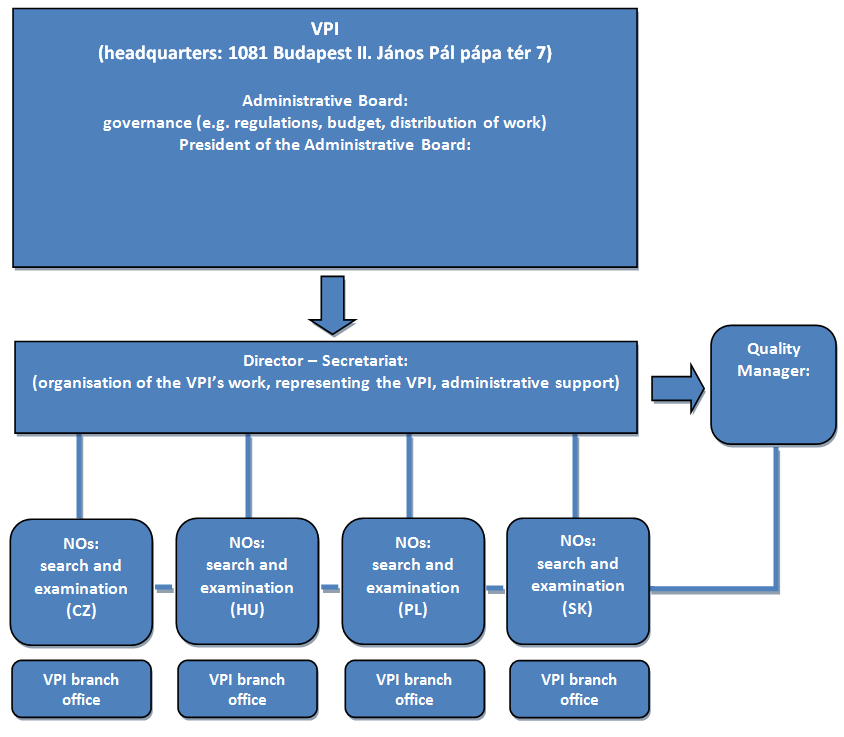 Основная задача ВПИ состоит в том, чтобы выполнять функции МПО и ОМПЭ по смыслу процедуры РСТ.  ВПИ также выполняет дополнительный международный поиск, и, планируется, что он будет проводить международный поиск.  Кроме того, Административный совет может принять решение о поручении ВПИ других аналогичных функций в сфере патентования, а также уполномочить директора заключать соответствующие соглашения от имени ВПИ. Деятельность ВПИ строится на основе сотрудничества национальных ведомств по охране промышленной собственности Договаривающих государств, что обеспечивает бесперебойное выполнение свойственных этим органам функций.  Благодаря объединению в рамках ВПИ ресурсов в области поиска и экспертизы, ведомства-участники надеются добиться взаимоусиливающего эффекта своей деятельности и большей специализации в рамках областей техники, по которым проводится поиск и экспертиза.  В рамках данной структуры всю деятельность ВПИ в качестве МПО/ОМПЭ и по любым другим доверенным ему направлениям осуществляют национальные ведомства ИС Договаривающихся государств от имени и под контролем ВПИ в соответствии с условиями, сформулированными Административным советом ВПИ. Рабочая нагрузка ВПИ в качестве МПО/ОМПЭ заключается в рассмотрении заявок РСТ из стран центральноевропейского региона (Чехия, Венгрия, Польша, Словакия и – согласно соответствующим решениям – Хорватия, Литва, Румыния, Сербия, Словения). Административный совет ВПИ установил критерии для распределения работы, которую будут выполнять национальные ведомства-участники.  Стороны договорились о том, что эти критерии распределения будут справедливыми, объективными и релевантными и обеспечат сбалансированное распределение рабочей нагрузки.  При распределении полученных ВПИ запросов на проведение поиска и экспертизы (независимо от того, являются ли они запросами РСТ или рабочими запросами) среди участвующих ведомств, применяются следующие главные критерии: профессиональная компетенция, язык, на котором поданы документы, и наличие свободных «ресурсов» в данной области техники.  Определение задач, связанных с поступающими запросами и документами, осуществляется с учетом названных выше критериев.  Для этого ВПИ провел оценку, призванную установить области техники, в которых работают патентные специалисты каждого участвующего ведомства (т.е. подготовил так называемую карту сфер компетенции специалистов ведомств).  Эта оценка коснулась каждого эксперта, при ее проведении были использованы индексы областей техники по МПК, относящихся к сфере компетенции специалистов.  В большинстве областей техники ресурсы ВПИ взаимозаменяемы, учитывая численность штата экспертов и тот факт, что некоторые специалисты квалифицированы работать в более чем одной области.  Это относится и к лингвистическому аспекту деятельности ВПИ, поскольку лингвистическая компетенция экспертов также позволяет обеспечить взаимозаменяемость (например, знание венгерского языка специалистами ВПС Словакии или знание словацкого языка сотрудниками ВПС Чехии, ВИС Венгрии и ПВ Польши).  Эти специфические гибкие возможности во многом способствуют оптимальному распределению рабочей нагрузки ВПИ, за которое отвечают директор и Секретариат ВПИ.II.	требования к назначению в качестве мпо и омпэ2.1.	Выполнение требований к назначению в качестве МПО и ОМПЭСогласно статье 16(3)(c) PCT, касающейся МПО, «[И]нструкция предусматривает минимум требований, в частности, в отношении персонала и документации, которым должно отвечать любое ведомство или организация, прежде чем они могут быть назначены, и которым они должны отвечать в течение всего срока их назначения». Упомянутый минимум требований изложен в правиле 36.1 Инструкции к РСТ.  Требования сформулированы следующим образом:МПО должен иметь, по крайней мере, 100 сотрудников, занятых полную рабочую неделю и обладающих достаточной технической квалификацией для проведения поиска;МПО должен иметь в своем распоряжении или иметь доступ, по крайней мере, к минимуму документации, упомянутому в правиле 34 и подобранному соответствующим образом для целей поиска на бумаге, в микроформах или на электронных носителях;МПО должен иметь штат, который способен проводить поиск в необходимых областях техники и который обладает достаточными языковыми знаниями для понимания, по крайней мере, тех языков, на которых написан или на которые переведен минимум документации;МПО должна иметь систему управления качеством и механизмы внутреннего контроля в соответствии с общими правилами международного поиска;МПО должен быть назначен в качестве ОМПЭ.Минимум требований для ОМПЭ, определенный в правиле 63.1 Инструкции к РСТ, соответствует требованиям, применяемым к МПО.Как уже отмечалось в предыдущем разделе, ВПИ эффективно использует взаимоусиливающий эффект, получаемый за счет объединения усилий национальных ведомств – участников.  Это позволяет ВПИ в полной мере удовлетворять всем требованиям, предъявляемым к МПО и ОМПЭ, и выполнять функции соответствующего органа в строгом соответствии с данными условиями.  Ниже изложены дополнительные сведения, определяющие:-	ресурсы ВПИ в области поиска и экспертизы и квалификацию его экспертов;-	доступ ВПИ к документации для целей поиска и экспертизы;-	параметры системы управления качеством и механизмы внутреннего контроля, в том числе тех из них, которые применяются участвующими национальными ведомствами.2.2.	Эксперты и инструментарийГлавным условием качества проводимой работы по поиску и экспертизе является высококвалифицированный в техническом отношении и подготовленный персонал.  В настоящем разделе представлена информация о численном составе экспертов, готовых к работе в ВПИ в качестве МПО и ОМПЭ, а также об их квалификации, опыте, владении языками и изученных курсах.Штат ВПИ, выполняющего функции МПО и ОМПЭ, насчитывает 189 экспертов (в пересчете на занятых полную рабочую неделю), квалифицированных осуществлять поиск и экспертизу во всех областях техники (см. таблицу № 2).  Все эти специалисты обладают необходимой технической квалификацией и опытом для качественного, эффективного и своевременного проведения поиска и экспертизы.  Все они имеют степень магистра или доктора наук, а также, перед тем как быть назначенными экспертами, прошли обучение по комплексным, интенсивным и структурированным программам подготовки и сдали необходимые экзамены.  Кроме того, большинство этих специалистов прошли обучение в рамках программ, предлагаемых ВОИС, ЕПВ, ВПТЗ США и другими международными органами и национальными ведомствами, а также университетами и другими учебными заведениями, специализирующимися в сфере ИС.  В рамках сотрудничества с ЯПВ и СЕПИ, упомянутого в разделе 1.2, также предусмотрена программа повышения квалификации для экспертов ВПИ.  Для того чтобы эксперты ВПИ могли постоянно повышать свою квалификацию и навыки, а также поддерживать знания в технической сфере на должном уровне, Административный совет создаст образовательную структуру, обеспечивающую необходимое планирование и эффективное использование разнообразных образовательных возможностей.  ВПИ также организует программы обмена специалистами и проводит регулярные встречи для обеспечения единообразия поиска и экспертизы.Табл. № 2 – Число экспертов ВПИ в разбивке по областям техникиЯзыковые навыки экспертов ВПИ не ограничиваются языками представляемых ими стран (чешским, венгерским, польским, словацким):  они прекрасно владеют английским, и большинство из них хорошо знают немецкий и/или французский языки.  Некоторые специалисты также понимают и могут использовать в работе такие языки, как хорватский, итальянский, японский, русский, испанский и шведский.Помимо этого, эксперты ВПИ имеют в своем распоряжении надлежащие материалы и инструменты для качественного выполнения работы, включая руководящие пособия, системы ИТ и инструментарий для проведения поиска и экспертизы.По мере необходимости ВПИ и Договаривающиеся государства готовы предоставить дополнительную, более подробную информацию о численности экспертов, которые привлечены к работе в ВПИ в качестве МПО и ОМПЭ, и их квалификации, опыте, владении языками и изученных курсах, равно как и о системах ИТ и других инструментах, используемых для проведения поиска и экспертизы.2.3.	Системы поиска и минимум документации РСТЭксперты каждого ведомства – участника ВПИ имеют доступ к разноплановой патентной информации, научной литературе, а также поисковым платформам и необходимым ссылкам.  Поскольку все государства «четверки» являются Договаривающимися государствами ЕПК, ведомства – партнеры по ВПИ могут использовать инструмент EPOQUENET, а также ряд коммерческих поисковых платформ.Инструмент поиска EPOQUENET позволяет пользоваться ресурсами всех патентных баз данных, соответствующих требованиям минимума документации для поиска по процедуре РСТ, а также большинства баз данных непатентной литературы (НПЛ) и баз данных других коммерческих платформ (например, WPI).С помощью услуг STN можно осуществлять поиск по Международным базам данных STN, а платформа Thomson Innovation позволяет получить доступ к предоставляемым Thomson Reuters дополнительным патентным базам данных, банкам непатентной литературы и коммерческим базам данных.  STN используется главным образом для поиска по химической формуле (например, в реестрах CAP и CAS) в случае химии и фармацевтики, а также поиска по последовательности нуклеотидов или аминокислот (реестр CAS, USGENE®, PCTGen и DGene) в случае биотехнологии.Поиск по дополнительным базам данных непатентной литературы, таким как MEDLINE, ELSEVIER, EMBASE, IEEE и PUBCHEM, может осуществляться как с помощью платформ EPOQUENET или STN, так и непосредственно в онлайн-режиме.Документация по патентам и полезным моделям более чем 80 стран и органов с 1920-года хранится на CD/DVD носителях во всех ведомствах – участниках ВПИ, эти данные доступны и пригодны для поиска.Ведомства – участники ВПИ также могут пользоваться национальной документацией по патентам и полезным моделям многих других ВИС через национальные онлайновые базы данных.Помимо электронных ресурсов указанных выше баз данных в библиотеках ведомств ВПИ можно найти опубликованные в разных странах официальные бюллетени и журналы, а также книги по различным областям техники, науки, права и лингвистики.  В распоряжении специалистов также имеется большое число специализированных журналов и иных периодических изданий. Каждое из ведомств – участников ВПИ имеет доступ к основным базам данных систем классификации.  Для целей классификации эксперты используют МПК, а для поиска МПК и СПК.  Ведомства – участники ВПИ постоянно контролируют наличие доступа к базам данных патентной и непатентной литературы и совершенствуют методику поиска, расширяя набор используемых баз данных и информационных ресурсов.  Это позволяет установить высокий стандарт качества поиска и поддерживать его на должном уровне.Эксперты ведомств, входящих в ВПИ, участвуют в программах повышения квалификации и семинарах по патентному поиску, в частности по тематике эффективного использования баз данных патентной и непатентной литературы. Благодаря указанным выше поисковым платформам каждый эксперт имеет доступ по меньшей мере к минимуму документации, определенному в правиле 34 Инструкции к РСТ.2.4.	Система управления качествомВ пункте (d) текста понимания, посвященного процедуре назначения международных органов, одобренного Ассамблеей Союза РСТ на ее сорок шестой сессии в сентябре 2014 г. (далее – «Понимание в связи с РСТ 2014 г.»), разъясняется требование в отношении национального ведомства или межправительственной организации, желающих получить назначение, о наличии системы управления качеством и механизмов внутреннего контроля в соответствии с общепринятыми правилами международного поиска.  В нем говорится, что, если на момент назначения Ассамблеей такая система отсутствует, достаточно, чтобы был полностью разработан план ее создания, и желательно, чтобы аналогичные системы уже действовали в отношении деятельности по поиску и экспертизе на национальном уровне, что было бы свидетельством наличия соответствующего опыта.ВПИ создал собственную систему управления качеством (СУК), призванную охватить услуги, касающиеся делопроизводства по заявкам РСТ на международной фазе.  СУК ВПИ основана на прошедших сертификацию по стандартам ISO системах управления качеством национальных участвующих ведомств и расширена в целях обеспечения полного охвата процедур РСТ на международной фазе, а также соблюдения Руководства РСТ.  Описание процедур поиска и предварительной экспертизы РСТ сопровождает все системы управления качеством национальных ведомств (НВ) ВПИ.  ВПИ заключил соглашения о гарантированном уровне обслуживания с каждым НВ, в соответствии с которым НВ выполняет те или иные функции РСТ для Института. Каждое НВ ВПИ имеет собственную систему управления качеством, прошедшую сертификацию по стандарту ISO 9001.  Системы НВ ВПИ охватывают все необходимые рабочие процедуры и процесс постоянного повышения качества работы.  В соглашениях о гарантированном уровне обслуживания, заключаемых между ВПИ и НВ ВПИ, перечислены требования, которым должны удовлетворять системы управления качеством НВ Института.  Текущий приоритет ВПИ – провести аттестацию процедур, связанных с основными направлениями деятельности Института, в частности поиском и экспертизой, выполняемым в качестве МПО и ОМПЭ, и международным поиском в соответствии со стандартами ISO.  Аттестация началась в конце 2016 г. и завершится в середине 2017 г., согласно графику повторной сертификации НВ ВПИ.Сертификация по стандарту ISO 9001 СУК ВПИ состоится в последнем квартале 2017 г., поскольку к этому времени система будет находиться в эксплуатации необходимое время. Согласно пунктам 21.26 и 21.27 Руководства РСТ по проведению международного поиска и международной предварительной экспертизы ВПИ подготовил два годовых отчета о своей системе управления качеством, которые можно скачать здесь:http://www.wipo.int/export/sites/www/pct/en/quality/2015/2015_xv.pdfhttp://www.wipo.int/export/sites/www/pct/en/quality/2016/2016_xv.pdf2.5.	Механизмы внутреннего контроляСозданию системы управления качеством ВПИ предшествовала работа по определению всех необходимых компонентов системы, всех участников, поставщиков, пользователей и потребностей клиентов.  Определены процедуры и алгоритмы для различного уровня деятельности – руководства (управления), основной деятельности и вспомогательных (функциональных) процессов.  Все направления работы, процедуры и порядок зафиксированы в системе управления качеством.  Использование СУК ВПИ осуществляется в соответствии с подробными, понятными и реалистичными инструкциями в целях достижения поставленных целей в области обеспечения качества.  Для мониторинга соблюдения стандартов качества внедрен механизм контроля;  кроме того, в рамках ВПИ создана объединенная группа внутреннего контроля. Помимо внутренних проверок будет осуществляться внешний контроль с установленной периодичностью.Каждое НВ имеет собственных экспертов, которые проводят внутренний контроль в соответствующем учреждении;  эта практика будет использована и в случае НВ ВПИ (например, эксперты каждого НВ будут проводить внутренний контроль соответствующего ведомства ВПИ).  Поскольку деятельность Секретариата ВПИ также подлежит внутреннему контролю, эту работу в порядке ротации будут выполнять эксперты группы внутреннего аудита (например, каждый год функции внутренних аудиторов будут выполнять эксперты разных НВ ВПИ).III.	ЗАКЛЮЧЕНИЕВ заключение Договаривающиеся государства Соглашения о ВПИ хотели бы выразить свою твердую уверенность в том, что Институт в состоянии выполнить все применимые требования для продления своего назначения в качестве МПО и ОМПЭ и что, продолжив выполнять функции международного органа, ВПИ внесет значительный вклад в экономический рост, повышение конкурентоспособности и создание инноваций в регионе и за его пределами, а также оптимальное функционирование глобальной системы, созданной РСТ.[Конец приложения и документа]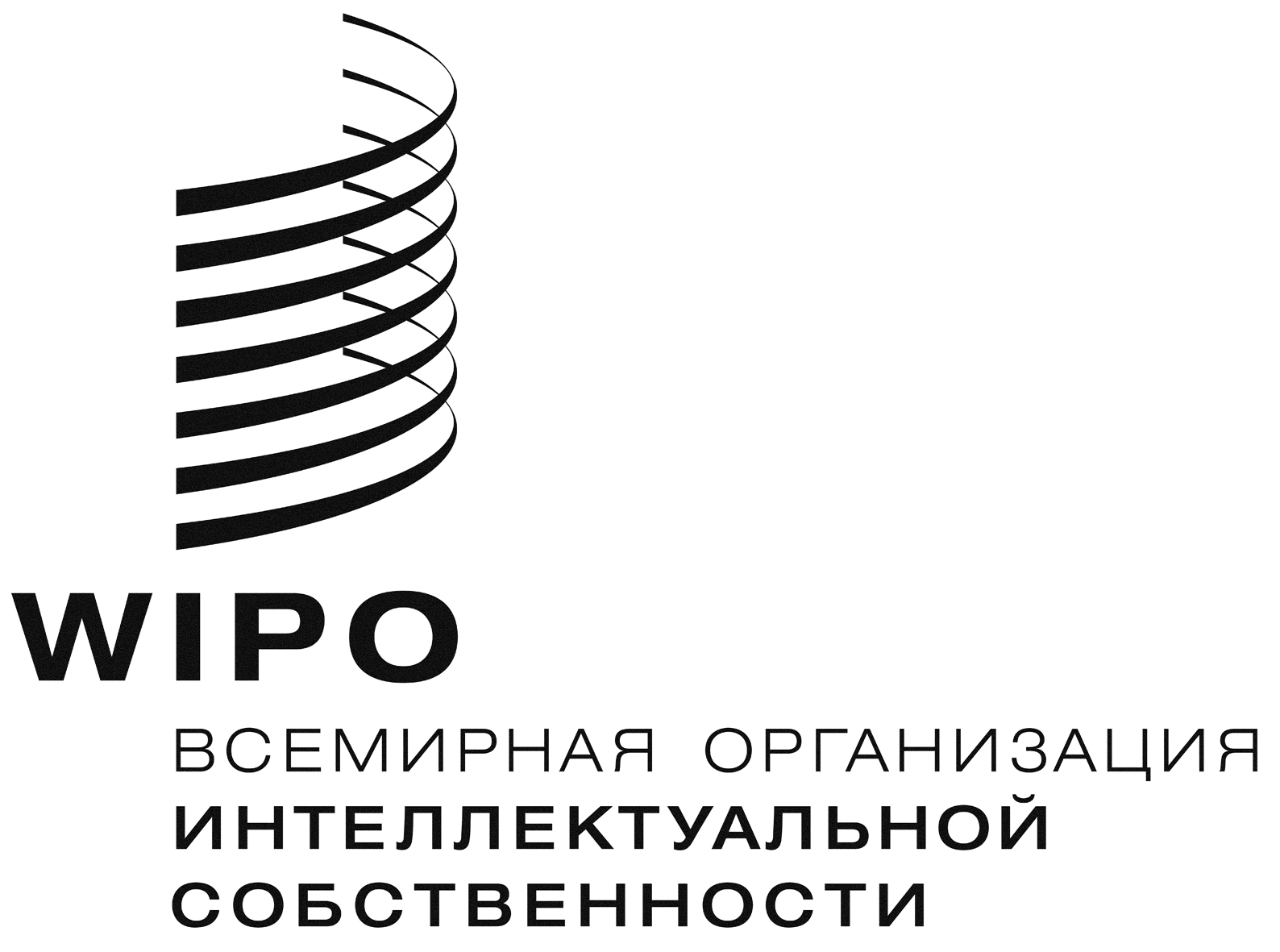 RPCT/CTC/30/24PCT/CTC/30/24PCT/CTC/30/24оригинал: английскийоригинал: английскийоригинал: английскийдата:  16 марта 2017 г.дата:  16 марта 2017 г.дата:  16 марта 2017 г.Область техникиКоличество (в пересчете на занятых полную рабочую неделю)Средний опыт работы экспертом (по числу лет)Электротехника2412Приборы2112Химия7613Машиностроение4712Другие области2112Всего18912